Só conhecimento teórico não forma bom professorANTÔNIO GOISDocentes também precisam de técnicas para transmitir conhecimento, inspirar crianças e manejar sala de aulaQuando, aos 21 anos, começou a dar aulas, Doug Lemov, 42, conta que ouviu conselhos como "espere o máximo dos seus alunos todo dia" ou "tenha altas expectativas sobre seu desempenho". No momento em que ficava em frente aos estudantes em sala de aula, porém, isso lhe parecia pouco útil. No meio de tantas frases de efeito, um professor mais experiente lhe falou algo bastante concreto: "Quando precisar dar instruções aos alunos, não faça isso caminhando pela sala enquanto distribui papéis. Eles precisam entender que o que você fala é mais importante do que qualquer outra tarefa". Foi a partir de dicas práticas como essa que Lemov, hoje diretor de uma rede de escolas nos EUA, passou a prestar atenção nas técnicas dos melhores professores. Sua obsessão em descobrir o que faz o docente top quando fecha a porta de sua classe o levou a filmar por seis anos aulas de profissionais que conseguiam, mesmo em situações adversas, que seus alunos aprendessem. Este trabalho virou livro de repercussão nos EUA, com 150 mil cópias vendidas, e que será lançado em outubro no Brasil, com o nome "Aula Nota 10" (Fundação Lemann e editora Da Boa Prosa). Nele, Lemov descreve em termos bem práticos 49 técnicas de bons professores. Podem não ser frases glamourosas, mas funcionam. Em entrevista à Folha, o autor diz que seu livro não menospreza o conhecimento teórico. Apenas argumenta que, em vez de aprender apenas a partir de teorias, professores precisam olhar para o que fazem seus colegas com melhor desempenho. Folha - Seu livro pode ser entendido também como crítica ao modo como se formam professores hoje nos EUA, com currículos que enfatizam demasiadamente teorias pedagógicas e deixam pouco espaço para o ensino de questões práticas de sala de aula. Como foi a repercussão? Doug Lemov - Pela resposta que tive, percebi que o problema na formação de professores nos EUA é mais profundo do que imaginava.Alguns me disseram que as ideias do livro eram muito intuitivas. Outros, que não havia nenhuma grande revelação e que o livro era até óbvio. Sinceramente, considerei elogio, pois isso revela que há mais pessoas que pensam da mesma maneira.Eu tinha também algum receio de o livro não ser bem recebido por professores de escolas públicas, já que trabalho numa organização que mantém escolas "charters" [geridas pela iniciativa privada, mas financiadas pelo poder público para atender gratuitamente alunos pobres] e, nos EUA, tem havido muita disputa em torno deste tema.Mas acho que os professores entenderam que o livro pode ser útil para seu trabalho, não importa em que tipo de escola eles ensinam.Só não tive resposta nenhuma das autoridades educacionais, responsáveis pela política de formação de professores. Deles, percebi um silêncio retumbante. O que explicaria isso?Talvez achem que eles estejam certos e eu, equivocado. Talvez porque estejam numa postura defensiva, se sentindo ameaçados com os que criticam a política atual de formação. Não estou certo de que as pessoas responsáveis pela formação de professores tenham em mente que o aprendizado das crianças tem que ser a prioridade. Ao enfatizar a importância de aprender técnicas de manejo de turma em sala de aula, você não estaria menosprezando a formação teórica?Em nenhum momento digo que o conhecimento teórico não é importante. Pelo contrário, é dramaticamente importante. Se você vai ensinar matemática, você tem que ter uma boa formação em matemática. Mas meu ponto é que só isso não faz de alguém um bom professor.Acho que as técnicas que descrevo são úteis inclusive para docentes que têm amplo conhecimento da disciplina que lecionam.Imagine uma escola pública em área pobre que esteja precisando de um professor de física. Hoje em dia, já é difícil achar alguém que conheça bem a disciplina e esteja disposto a dar aulas.Mas, se as pessoas com boa formação em física souberem também técnicas para fazer boas perguntas, inspirar crianças e manejar uma sala de aula, triplicaríamos o número de pessoas capazes de dar boas aulas.Meu livro trata muito mais de como transmitir o conhecimento para os alunos. Quando você é especialista em algo, seu conhecimento sobre o tema é quase intuitivo. Isso pode significar que não seja natural para você pensar em formas de transmitir isso para estudantes. No Brasil, há muitas críticas aos formatos tradicionais da sala de aula, pouco atrativos para jovens do século 21. No entanto, muitos professores reagem argumentando que a sala de aula não é um circo, e que aprender nem sempre é divertido. Qual sua opinião?Não acho que tenha que se escolher entre um modelo ou outro. É certo que você deve inspirar os alunos e atrair sua atenção, mas é preciso também fazê-los trabalhar duro.Só não entendo como algumas pessoas resistem tanto em melhorar. Se você me disser que há coisas que possa fazer para ser um pai melhor, eu vou querer aprender, mesmo que eu já me considere o melhor pai do mundo.Se em sua escola há uma maioria de professores desmotivados ou desinteressados em melhorar, é difícil ser o que dará o primeiro passo. Mas, se você dá esse passo, outros o seguirão, e isso se tornará uma bola de neve. Mas, no Brasil, professores muitas vezes dão aulas em situações precárias. Como cobrar entusiasmo de um profissional nessa situação?É certamente mais fácil ser um ótimo professor numa escola maravilhosa. Mas, mesmo nas piores escolas dos Estados Unidos, há sempre um, dois ou três que se destacam, e, no meu livro, eu destaco principalmente o trabalho de professores que dão aulas para alunos mais pobres.Mesmo não conhecendo bem o Brasil, tenho certeza de que há bons profissionais mesmo em escolas de pior desempenho. Meu ponto é que, em vez de aprender só com teorias, também deveríamos aprender com exemplo dos ótimos professores. Há, porém, escolas que facilitam o trabalho desses bons professores e outras que dificultam. Quais características você identifica nas que apresentem bons resultados?Em primeiro lugar, são escolas preocupadas, acima de tudo, no aprendizado do aluno. Parece bobo dizer isso, mas, na prática, nem sempre é o que acontece. Em segundo, há também uma constante análise de resultados, para identificar os pontos fracos e corrigi-los. Por último, são locais onde o professor se sente valorizado e respeitado. E o que um diretor precisa fazer para motivar a equipe?Sei que é comum o ceticismo de professores em relação a aperfeiçoamento. Em parte, eles têm razão, pois muitos conselhos ou treinamentos dão em nada. Mas fazer os professores confiarem no seu trabalho é um resultado, e não uma pré-condição. É preciso mostrar que você é capaz de ajudá-los a serem melhores. Se você consegue fazer isso ao menos com uma minoria, é natural que outros vejam o resultado e passem a acreditar em você.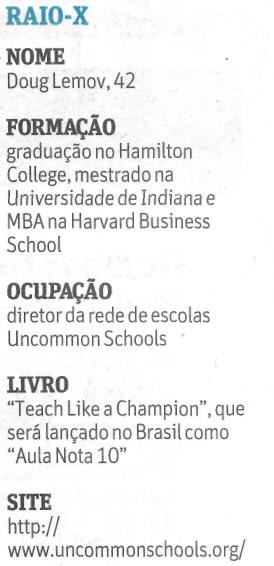 Fonte: Folha de S.Paulo, São Paulo, 16 ago. 2010, Primeiro Caderno, p. A17.